HOËRSKOOL FRAMESBYAFRIKAANS HUISTAALGRAAD 10JUNIE 2014VRAESTEL 2TYD : 2 UURPUNTE: 80EKSAMINATORE : Mee. J. Schoeman; C. Vosloo en L. Swart-2--3--4--5--7--8--9--10--11-INSTRUKSIES EN INLIGTINGINSTRUKSIES EN INLIGTING1.Lees die volgende instruksies/opdragte noukeurig deur voordat jy die vraestel beantwoord.2.Die vraestel bestaan uit DRIE afdelings:AFDELING A: Gedigte	(30)AFDELING B: Prosa	(25)AFDELING C: Drama	(25)3.Beantwoord VYF vrae in totaal: DRIE uit AFDELING A, EEN uit AFDELING B en EEN uit AFDELING C. 4.Volg die opdragte aan die begin van elke afdeling noukeurig. 5.Nommer die antwoorde presies soos in die vraestel.6.Beantwoord ELKE afdeling op ŉ NUWE bladsy.7.Skryf netjies en leesbaar.8.Voorgestelde tydsindeling:9.AFDELING A: ongeveer 40 minuteAFDELING B: ongeveer 55 minuteAFDELING C: ongeveer 55 minuteAFDELING A: GEDIGTEAFDELING A: GEDIGTEVOORGESKREWE GEDIGTEVOORGESKREWE GEDIGTEBeantwoord ENIGE TWEE vrae.Beantwoord ENIGE TWEE vrae.VRAAG 1: OPSTELVRAAGVRAAG 1: OPSTELVRAAGLees die onderstaande gedig en beantwoord dan die vrae wat volg.Lees die onderstaande gedig en beantwoord dan die vrae wat volg.Vlieënde pierings op my stoof –George WeidemanVlieënde pierings op my stoof –George Weideman-vir M. En S. Toe hulle nog vol fiemies was-vir M. En S. Toe hulle nog vol fiemies was1Daar het nou net ‘n halfdosynvlieënde pierings op my stoof geland.Ek het nie geweet Marsmannetjiesis so piepklein nie, of dat hulle hittebestandis nie, en boonop heldergeel.2Mens sou kon dink ‘n Marsman praatMarsies of Russies of Amerikaans-dié was mos eerste daar.  Maar so by my kool:tussen die gesis en die gespetter en geskinderdeur hoor ek suiwer Afrikaans.3“Ons is mos van die pampoenplaneet,”weet die een te vertel, “Moeder Hubbardis ons majesteit, en daar stoel selfs‘n boerpampoen of twee – uitgewekenes, jy weet;en ‘n Table Queen wat dink dis háár planeet.4“Maar ons, ons is nie kolwyntjies,ons kom nie om die een of ander oorlog te voer nie; daarvoor is ons te fyntjies.Ons kom vors ‘n bietjie na, my liewe man,oor julle aardlinge se manier van eet.5“Julle is mos karnivore, nie waar nie?6“Haai, hoekom smyt jy ons in die pan?”[Uit:Verskombuis: ‘n Kookboek met gedigte, 2006] In die gedig Vlieënde pierings op my stoof word dit duidelik dat daar gespeel word met klanke en woorde. In die gedig Vlieënde pierings op my stoof word dit duidelik dat daar gespeel word met klanke en woorde. Bespreek hierdie stelling in ‘n opstel van 180-200 woorde en verwys na die halfrym;klankgebruik en woordspeling. Evalueer ook die geslaagdheid van die klank- en woordgebruik.Bespreek hierdie stelling in ‘n opstel van 180-200 woorde en verwys na die halfrym;klankgebruik en woordspeling. Evalueer ook die geslaagdheid van die klank- en woordgebruik.[10][10]OFVRAAG 2:  KONTEKSVRAAGVRAAG 2:  KONTEKSVRAAGLees die onderstaande gedig en beantwoord dan die vrae wat volg.Lees die onderstaande gedig en beantwoord dan die vrae wat volg.Talle tonge – Matthews PosaTalle tonge – Matthews Posa12Talle tonge het ekEen tong op ‘n gegewe oomblik3‘n heuningtong4‘n bitter tong5‘n stomp tong6genoeg om te swyg7my skerp tong klap8klap soos ‘n sweep9en keep diep en laat bloei10my suur tong brand11brand soos asyn12en laat krimp ineen en skend13Talle tonge het ek14een tong op ‘n gegewe oomblik15‘n tong om te sny16‘n tong om te salf17Ek het talle tonge[Uit:Deur die oog van ‘n naald,2006] 2.1Watter halfrym kom in die titel voor?(1)(1)2.2Verklaar waarom die meervoudsvorm in die titel gebruik word.(1)(1)2.3Haal die kontras in die eerste strofe aan.Haal die kontras in die eerste strofe aan.(1)(1)2.4Motiveer waarom die spreker in strofe 1 praat van “ tonge”, maar in strofe 2 word die woord “tong” gebruik.Motiveer waarom die spreker in strofe 1 praat van “ tonge”, maar in strofe 2 word die woord “tong” gebruik.(2)(2)2.5Alliterasie van die s en k-klank oorheers in strofe 3.  Verduidelik waarom dit funksioneel is in dié gedig.Alliterasie van die s en k-klank oorheers in strofe 3.  Verduidelik waarom dit funksioneel is in dié gedig.(1)(1)2.6Benoem die stylfiguur wat voorkom in r. 12.Benoem die stylfiguur wat voorkom in r. 12.(1)(1)2.7In die gedig word figuurlike taal gebruik om die tong te beskryf.  Koppel ‘n toepaslike figuurlike betekenis aan die volgende tonge”In die gedig word figuurlike taal gebruik om die tong te beskryf.  Koppel ‘n toepaslike figuurlike betekenis aan die volgende tonge”2.7.1Stomp(1)(1)2.7.2Salf(1)(1)2.8Kan jy jou identifiseer met die uitdrukking dat die tong ‘n magtige wapen is.  Motiveer jou antwoord.Kan jy jou identifiseer met die uitdrukking dat die tong ‘n magtige wapen is.  Motiveer jou antwoord.(1)(1)[10][10]OFOFVRAAG 3: KONTEKSVRAAGVRAAG 3: KONTEKSVRAAGVRAAG 3: KONTEKSVRAAGLees die onderstaande gedig en beantwoord dan die vrae wat volg.Lees die onderstaande gedig en beantwoord dan die vrae wat volg.Lees die onderstaande gedig en beantwoord dan die vrae wat volg.Poësie-aand – R.K. BelcherPoësie-aand – R.K. BelcherPoësie-aand – R.K. Belcher1Sal ek vanaand in Dorpstraat se kafeeSal ek vanaand in Dorpstraat se kafee2my siel ontbloot for everyone to see?my siel ontbloot for everyone to see?3Hier tussen die geskinder en gepraatHier tussen die geskinder en gepraat4my siel ophang soos aan ‘n doringdraad?my siel ophang soos aan ‘n doringdraad?5Met ander se geroggel en gerookMet ander se geroggel en gerook6my sielsgeheim met nikotien bestook?my sielsgeheim met nikotien bestook?7Hier tussen al die waaiers en die fansHier tussen al die waaiers en die fans8myself beskinder met also-rans?myself beskinder met also-rans?9Nee, eerder lieg en skurwe rympies maakNee, eerder lieg en skurwe rympies maak10oor snaakse goed wat ander siele raakoor snaakse goed wat ander siele raak11soos ghoffels wat kafoefel op ‘n treinsoos ghoffels wat kafoefel op ‘n trein12and other dear souls crying in the rain.and other dear souls crying in the rain.13Maar smokkel met my siel se brood-en-jêmMaar smokkel met my siel se brood-en-jêm14voor al dié vreemde wesens.  Not-a-dêmvoor al dié vreemde wesens.  Not-a-dêm[Uit:Van heidebos en klip: Sonette,2000][Uit:Van heidebos en klip: Sonette,2000]3.1Wat is die verband tussen die titel van die gedig en die inhoud?Wat is die verband tussen die titel van die gedig en die inhoud?(1)(1)(1)3.2Is die aand vir die spreker iets waarna hy uitsien?  Motiveer jou antwoord deur twee woorde uit r.1-4 aan te haal.Is die aand vir die spreker iets waarna hy uitsien?  Motiveer jou antwoord deur twee woorde uit r.1-4 aan te haal.(2)(2)(2)3.3Watter beeldspraak ondersteun jou antwoord in vraag 3.2?Watter beeldspraak ondersteun jou antwoord in vraag 3.2?(1)(1)(1)3.4Van watter tegniek maak die spreker gebruik om die leser direk te betrek?Van watter tegniek maak die spreker gebruik om die leser direk te betrek?(1)(1)(1)3.5Met watter digsoort het ons in die gedig te make?Met watter digsoort het ons in die gedig te make?(1)(1)(1)3.6As ons na die rymskema van die gedig kyk, wyk dit af van dié digsoort se tradisionele rymskema.  Motiveer die stelling.As ons na die rymskema van die gedig kyk, wyk dit af van dié digsoort se tradisionele rymskema.  Motiveer die stelling.(2)(2)(2)3.7In die gedig is daar ook sprake van platvloerse taalgebruik.  Haal ‘n voorbeeld aan om die stelling te bewys.In die gedig is daar ook sprake van platvloerse taalgebruik.  Haal ‘n voorbeeld aan om die stelling te bewys.(1)(1)(1)3.8Motiveer waarom die gedrag van die mense in die kafee nie geregverdig is nie.Motiveer waarom die gedrag van die mense in die kafee nie geregverdig is nie.(1)(1)(1)[10][10][10]OFOFVRAAG 4: KONTEKSVRAAGVRAAG 4: KONTEKSVRAAGVRAAG 4: KONTEKSVRAAGVRAAG 4: KONTEKSVRAAGVRAAG 4: KONTEKSVRAAGLees die onderstaande gedig en beantwoord dan die vrae wat volg.Lees die onderstaande gedig en beantwoord dan die vrae wat volg.Lees die onderstaande gedig en beantwoord dan die vrae wat volg.Lees die onderstaande gedig en beantwoord dan die vrae wat volg.Lees die onderstaande gedig en beantwoord dan die vrae wat volg.Anne Frank:  GeontmitologiseerAnne Frank:  GeontmitologiseerAnne Frank:  GeontmitologiseerAnne Frank:  GeontmitologiseerAnne Frank:  GeontmitologiseerAnne Frank:  Geontmitologiseer1234567891011121314151617181920212223242526272829303132333435363738394012345678910111213141516171819202122232425262728293031323334353637383940Die superster van die Sjoa”:daarna het jy nie geaspireer nie;jy was ‘n gewone meisie;daarvan getuig die foto’s van Hollywoodskoneswat jy geplak het teen die mure van jou skuilkamer;net een van jou drome was buitengewoon:jy wou ‘n skryfster word,in Nederlands skryf,die konigin na die oorlogself om burgerskap smeeksou dit jou geweier word-want as Jodin het jy geweetwat dit beteken hetom staatsloos gemaak te wees,en jou medeontduikers-6-in die nou so beroemde huis op die Prinsengrachtwat jou naam drahet hul verbaas dat jy so Oranjegesind was.Toe jou arresteerderop 4 Augustus 1944jou geskrifte uit jou pa se aktetaswaarin jy hulle bewaar hetuitgeskud het om wat hy buitgemaak hetdaarin weg te stophet hy op die vloer nie nuttelose papiere agtergelaat nie, maar ‘n meisie se dromeen die woorde waardeur sy gesê hetdat sy wou voortlewe na haar dood.En nou wonder ek of jy tewyl die Westertoringklok met sy kwartierslagnet vir jou ‘n gerusstelende geluid –die ure meedoënloos afgetel heten jy die vyf-en-twintig maande in die agterhuisjou toegewei het aan jou eensame introverte kunsnie daarvan sou gegru het niedat jy laggend of peinsendop die voorblad van jou postume dagboek die gesig geword het van die sesmiljoenwat anoniem gesterf het net omdat hul Jode was?[Uit :Tydlose gety, 2010]Die superster van die Sjoa”:daarna het jy nie geaspireer nie;jy was ‘n gewone meisie;daarvan getuig die foto’s van Hollywoodskoneswat jy geplak het teen die mure van jou skuilkamer;net een van jou drome was buitengewoon:jy wou ‘n skryfster word,in Nederlands skryf,die konigin na die oorlogself om burgerskap smeeksou dit jou geweier word-want as Jodin het jy geweetwat dit beteken hetom staatsloos gemaak te wees,en jou medeontduikers-6-in die nou so beroemde huis op die Prinsengrachtwat jou naam drahet hul verbaas dat jy so Oranjegesind was.Toe jou arresteerderop 4 Augustus 1944jou geskrifte uit jou pa se aktetaswaarin jy hulle bewaar hetuitgeskud het om wat hy buitgemaak hetdaarin weg te stophet hy op die vloer nie nuttelose papiere agtergelaat nie, maar ‘n meisie se dromeen die woorde waardeur sy gesê hetdat sy wou voortlewe na haar dood.En nou wonder ek of jy tewyl die Westertoringklok met sy kwartierslagnet vir jou ‘n gerusstelende geluid –die ure meedoënloos afgetel heten jy die vyf-en-twintig maande in die agterhuisjou toegewei het aan jou eensame introverte kunsnie daarvan sou gegru het niedat jy laggend of peinsendop die voorblad van jou postume dagboek die gesig geword het van die sesmiljoenwat anoniem gesterf het net omdat hul Jode was?[Uit :Tydlose gety, 2010]Die superster van die Sjoa”:daarna het jy nie geaspireer nie;jy was ‘n gewone meisie;daarvan getuig die foto’s van Hollywoodskoneswat jy geplak het teen die mure van jou skuilkamer;net een van jou drome was buitengewoon:jy wou ‘n skryfster word,in Nederlands skryf,die konigin na die oorlogself om burgerskap smeeksou dit jou geweier word-want as Jodin het jy geweetwat dit beteken hetom staatsloos gemaak te wees,en jou medeontduikers-6-in die nou so beroemde huis op die Prinsengrachtwat jou naam drahet hul verbaas dat jy so Oranjegesind was.Toe jou arresteerderop 4 Augustus 1944jou geskrifte uit jou pa se aktetaswaarin jy hulle bewaar hetuitgeskud het om wat hy buitgemaak hetdaarin weg te stophet hy op die vloer nie nuttelose papiere agtergelaat nie, maar ‘n meisie se dromeen die woorde waardeur sy gesê hetdat sy wou voortlewe na haar dood.En nou wonder ek of jy tewyl die Westertoringklok met sy kwartierslagnet vir jou ‘n gerusstelende geluid –die ure meedoënloos afgetel heten jy die vyf-en-twintig maande in die agterhuisjou toegewei het aan jou eensame introverte kunsnie daarvan sou gegru het niedat jy laggend of peinsendop die voorblad van jou postume dagboek die gesig geword het van die sesmiljoenwat anoniem gesterf het net omdat hul Jode was?[Uit :Tydlose gety, 2010]Die superster van die Sjoa”:daarna het jy nie geaspireer nie;jy was ‘n gewone meisie;daarvan getuig die foto’s van Hollywoodskoneswat jy geplak het teen die mure van jou skuilkamer;net een van jou drome was buitengewoon:jy wou ‘n skryfster word,in Nederlands skryf,die konigin na die oorlogself om burgerskap smeeksou dit jou geweier word-want as Jodin het jy geweetwat dit beteken hetom staatsloos gemaak te wees,en jou medeontduikers-6-in die nou so beroemde huis op die Prinsengrachtwat jou naam drahet hul verbaas dat jy so Oranjegesind was.Toe jou arresteerderop 4 Augustus 1944jou geskrifte uit jou pa se aktetaswaarin jy hulle bewaar hetuitgeskud het om wat hy buitgemaak hetdaarin weg te stophet hy op die vloer nie nuttelose papiere agtergelaat nie, maar ‘n meisie se dromeen die woorde waardeur sy gesê hetdat sy wou voortlewe na haar dood.En nou wonder ek of jy tewyl die Westertoringklok met sy kwartierslagnet vir jou ‘n gerusstelende geluid –die ure meedoënloos afgetel heten jy die vyf-en-twintig maande in die agterhuisjou toegewei het aan jou eensame introverte kunsnie daarvan sou gegru het niedat jy laggend of peinsendop die voorblad van jou postume dagboek die gesig geword het van die sesmiljoenwat anoniem gesterf het net omdat hul Jode was?[Uit :Tydlose gety, 2010]4.1Wat beteken “geontmitologiseer” in die titel van die gedig?(1)4.2Watter woorde in die eerste vyf versreëls kan gesien word as deel van die ontmitologiseringsproses?(1)4.3Identifiseer die beeldspraak in versreël 4?(1)4.4Gee die funksie van die aandagstrepe in versreël 11.(1)4.5Hoekom is die huis op die Prinsengracht beroemd?(1)4.6Wat is die “nie nuttelose papiere” waarna verwys word in versreël 27?(1)4.7Hoekom kan die kwartierslag van die Westertoringklok ook as onheilspellend ervaar word?Hoekom kan die kwartierslag van die Westertoringklok ook as onheilspellend ervaar word?(1)(1)4.8Hoe word binding in hiedie gedig bewerkstellig?Hoe word binding in hiedie gedig bewerkstellig?(1)(1)4.9Evalueer of Anne Frank nogsteeds so beroemd sou wees indien sy die Tweede Wêreld-oorlog oorleef het.Evalueer of Anne Frank nogsteeds so beroemd sou wees indien sy die Tweede Wêreld-oorlog oorleef het.(1)(1)4.10Sê of die gedig tot sy reg kom indien jy nie kennis dra van Anne Frank en die Tweede Wêreld-oorlog nie.Sê of die gedig tot sy reg kom indien jy nie kennis dra van Anne Frank en die Tweede Wêreld-oorlog nie.(1)(1)[10][10]ENENONGESIENE GEDIG (VERPLIGTEND)ONGESIENE GEDIG (VERPLIGTEND)Lees die onderstaande gedig en beantwoord dan die vrae wat volg.Lees die onderstaande gedig en beantwoord dan die vrae wat volg.om stil te word - Pieter Smitom stil te word - Pieter Smit123456789101112131415161718192021jy het stil gewordjy lag nie meer niejou woorde is ver en alleenasof jy ingedagte oor ou voetpaadjies loopek wens ek kongister se sonskyn weer om jou vouek wens ek kon jou sommer net vashoutot jy soos ‘n kindjie warm en gelukkig wordek wens ek kon‘n kraaltjie om jou bouOm jou van ver en leë paadjies weg te houmaar ek wil liewersaam met jou gaan stap oor jou voetpaadjiessodat jy my kan wys wat jy in die leënessies sien wat bly vassteek in jou oësaam met jou kyk hoe die geelvinkeoor die water swaaisaam met jou tot waar nuwe voetpaadjies êrens na mekaar toe draai[Uit:Vonkelverse.1995]5.15.15.1Wat sou jy sê is die tema wat in die gedig aangespreek word?(1)(1)(1)5.25.25.2Haal ‘n voorbeeld van beeldspraak in versreël 6 aan en benoem die beeldspraak.(2)(2)(2)5.35.35.3Wat word met die woorde “gister se sonskyn” bedoel in versreël 6?(1)(1)(1)5.45.45.4Verduidelik wat die spreker deur middel van die vergelyking in versreël 8 probeer sê?(1)(1)(1)5.55.55.5Hoeksom sal die spreker in versreël 10 ‘n kraaltjie om die aangesprokene wil bou?(1)(1)(1)5.65.65.6Wat is die funksie van die herhaling ( ek wens) in strofe 2?(1)(1)(1)5.75.75.7Noem die versreël waar die wending in die gedig plaasvind.(1)(1)(1)5.85.85.8Wat is die spreker se versugting in versreël 17?(1)(1)(1)5.95.95.9Sê of die moontlikheid wat in versreël 21 gesuggereer word, kan realiseer.(1)(1)(1)[10][10][10]TOTAAL:AFDELING A[30][30][30]AFDELING B: PROSAAFDELING B: PROSAAFDELING B: PROSAAFDELING B: PROSABREEK – BARRIE HOUGH & LIZZ MEIRING BREEK – BARRIE HOUGH & LIZZ MEIRING BREEK – BARRIE HOUGH & LIZZ MEIRING BREEK – BARRIE HOUGH & LIZZ MEIRING VRAAG 6 : KONTEKSVRAAGVRAAG 6 : KONTEKSVRAAGVRAAG 6 : KONTEKSVRAAGVRAAG 6 : KONTEKSVRAAGLees die onderstaande uittreksel aandagtig deur en beantwoord dan die vrae.Lees die onderstaande uittreksel aandagtig deur en beantwoord dan die vrae.Lees die onderstaande uittreksel aandagtig deur en beantwoord dan die vrae.Lees die onderstaande uittreksel aandagtig deur en beantwoord dan die vrae.1Van kleins af weet ek daar’s goed waaroor nie gepraat word nie.Van kleins af weet ek daar’s goed waaroor nie gepraat word nie.Van kleins af weet ek daar’s goed waaroor nie gepraat word nie.Van kleins af weet ek daar’s goed waaroor nie gepraat word nie.2Dit is asof daar in die niemandsland tussen my en my ouers ‘n Dit is asof daar in die niemandsland tussen my en my ouers ‘n Dit is asof daar in die niemandsland tussen my en my ouers ‘n Dit is asof daar in die niemandsland tussen my en my ouers ‘n 3kampie met doringdraad gespan is . Op’n geroeste bord wat in die wind piep,kampie met doringdraad gespan is . Op’n geroeste bord wat in die wind piep,kampie met doringdraad gespan is . Op’n geroeste bord wat in die wind piep,kampie met doringdraad gespan is . Op’n geroeste bord wat in die wind piep,4staan : Oortreders sal vervolg word.staan : Oortreders sal vervolg word.staan : Oortreders sal vervolg word.staan : Oortreders sal vervolg word.5Op die dor lappie aarde waaroor ek soms droom, lê ‘n motorwrakOp die dor lappie aarde waaroor ek soms droom, lê ‘n motorwrakOp die dor lappie aarde waaroor ek soms droom, lê ‘n motorwrakOp die dor lappie aarde waaroor ek soms droom, lê ‘n motorwrak6met ‘n stukkende voorruit, ‘n skommelstoel wat omgeval het, ‘n teddiebeer met ‘n stukkende voorruit, ‘n skommelstoel wat omgeval het, ‘n teddiebeer met ‘n stukkende voorruit, ‘n skommelstoel wat omgeval het, ‘n teddiebeer met ‘n stukkende voorruit, ‘n skommelstoel wat omgeval het, ‘n teddiebeer 7met een oog wat aan ‘n garedraad hang en met grys wollerigheid wat by diemet een oog wat aan ‘n garedraad hang en met grys wollerigheid wat by diemet een oog wat aan ‘n garedraad hang en met grys wollerigheid wat by diemet een oog wat aan ‘n garedraad hang en met grys wollerigheid wat by die8stukkende nate uitpeul, en ‘n hopie klippe.stukkende nate uitpeul, en ‘n hopie klippe.stukkende nate uitpeul, en ‘n hopie klippe.stukkende nate uitpeul, en ‘n hopie klippe.9niks groei daar nie.Nie eens onkruid nie.niks groei daar nie.Nie eens onkruid nie.niks groei daar nie.Nie eens onkruid nie.niks groei daar nie.Nie eens onkruid nie.10Daar was ‘n tyd voor Ma.Maar dis ‘n tyd wat hoort tot die kampie.En ek isDaar was ‘n tyd voor Ma.Maar dis ‘n tyd wat hoort tot die kampie.En ek isDaar was ‘n tyd voor Ma.Maar dis ‘n tyd wat hoort tot die kampie.En ek isDaar was ‘n tyd voor Ma.Maar dis ‘n tyd wat hoort tot die kampie.En ek is11‘n oortreder.‘n oortreder.‘n oortreder.‘n oortreder.6.1Motiveer waarom ons kan sê die hoofkarakter is ook die verteller, noem die soort verteller en gee ‘n voordeel verbonde aan dié soort verteller.Motiveer waarom ons kan sê die hoofkarakter is ook die verteller, noem die soort verteller en gee ‘n voordeel verbonde aan dié soort verteller.(3)6.2Herlees reël 1.Herlees reël 1.Haal een woord uit bogenoemde uittreksel aan wat aansluit by hierdie gedagteHaal een woord uit bogenoemde uittreksel aan wat aansluit by hierdie gedagte(1)6.3Op watter manier vergestalt hierdie onderdrukte gedagtes by die hoofkarakter?Op watter manier vergestalt hierdie onderdrukte gedagtes by die hoofkarakter?(1)Herlees reël 11.Herlees reël 11.6.4Waarom beskou die hoofkarakter homself as ‘n oortreder ?Waarom beskou die hoofkarakter homself as ‘n oortreder ?(1)6.5Gideon se ma se optrede, maak hom baie onseker.Gideon se ma se optrede, maak hom baie onseker.Noem die optrede wat hom die meeste verwar; sê watter vermoede laat dit by Gideon onstaan en watter optrede van sy ma “bevestig” hierdie vermoede. Motiveer waarom hierdie aannames van Gideon ongeregverdig is.Noem die optrede wat hom die meeste verwar; sê watter vermoede laat dit by Gideon onstaan en watter optrede van sy ma “bevestig” hierdie vermoede. Motiveer waarom hierdie aannames van Gideon ongeregverdig is.(4)6.6Die prent hieronder stel Tom se ouers se huweliksherdenkingspartytjie voor.Die prent hieronder stel Tom se ouers se huweliksherdenkingspartytjie voor.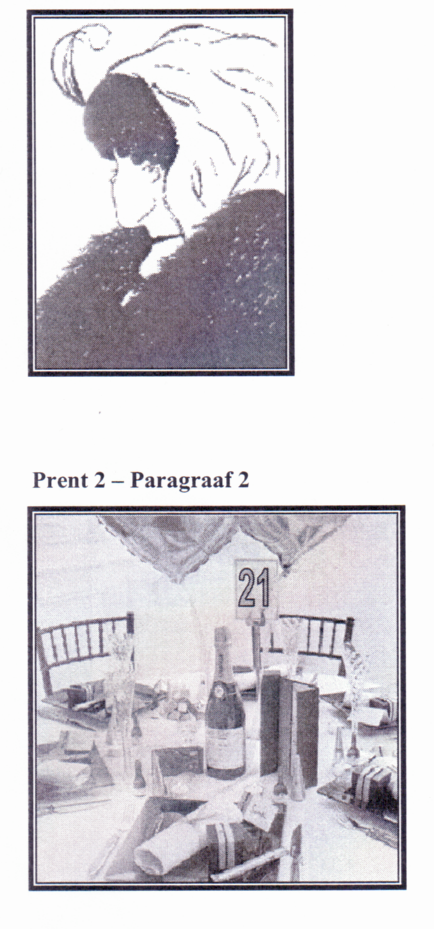 6.6.1Hoe skakel die tema “ niks is soos dit lyk nie ‘ met die prent en hoe Tom oor die geleentheid voel ?Hoe skakel die tema “ niks is soos dit lyk nie ‘ met die prent en hoe Tom oor die geleentheid voel ?(2)6.6.2Noem gebeure tydens die geleentheid wat vir ons wys dat die gaste onbewus is van die ware feite oor Werner en Alma se huwelik . Noem gebeure tydens die geleentheid wat vir ons wys dat die gaste onbewus is van die ware feite oor Werner en Alma se huwelik . (2)6.6.3Watter onderwerp wat Tom swaar op die hart lê, roer Tom weer aan toe hy sy pa vergesel na die biljartkamer ?Watter onderwerp wat Tom swaar op die hart lê, roer Tom weer aan toe hy sy pa vergesel na die biljartkamer ?(1)6.6.4Waarom is hierdie saak vir Tom op híérdie stadium so belangrik?Waarom is hierdie saak vir Tom op híérdie stadium so belangrik?(1)6.6.5Watter rede voer Tom se pa aan vir sy stilswye ?Watter rede voer Tom se pa aan vir sy stilswye ?(1)6.7Dié prent is van toepassing op ‘n sekere karakter in BreekDié prent is van toepassing op ‘n sekere karakter in Breek.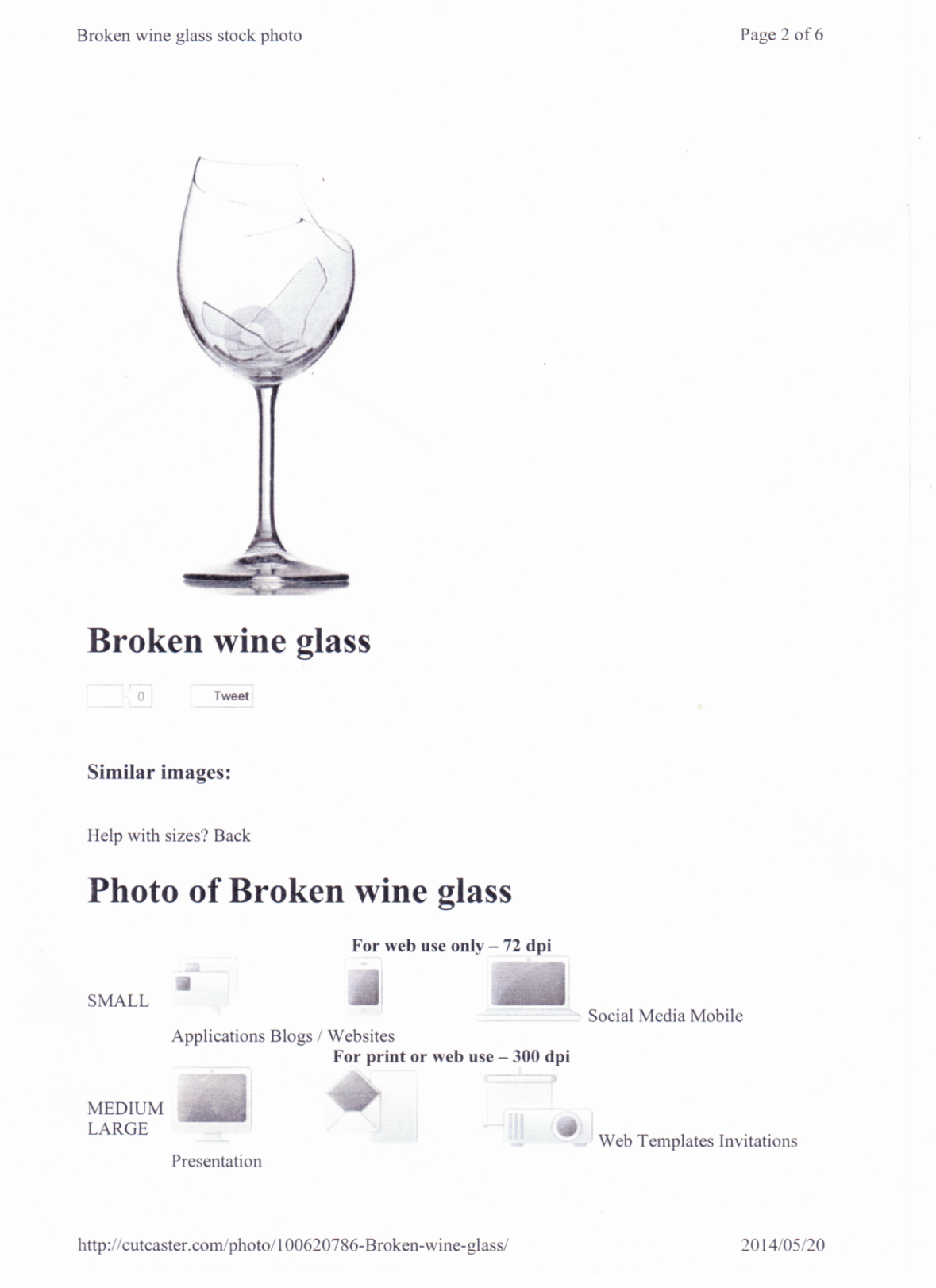 .6.7.1Watter karakter is hier ter sprake, sê hoekom die prent by haar pas en watter invloed hierdie gebeure op haar lewe gehad het.Watter karakter is hier ter sprake, sê hoekom die prent by haar pas en watter invloed hierdie gebeure op haar lewe gehad het.(3)6.7.2Noem ‘n tweede karakter wat ook deur glas geraak word en verduidelik waarom hy/sy geraak word.Noem ‘n tweede karakter wat ook deur glas geraak word en verduidelik waarom hy/sy geraak word.(2)6.7.3Verduidelik waarom Tom en Justie se verhouding met glas vergelyk kan word.Verduidelik waarom Tom en Justie se verhouding met glas vergelyk kan word.(2)6.8Wat het Tom, Justie en Gideon in gemeen ten opsigte van hul gesinne?Wat het Tom, Justie en Gideon in gemeen ten opsigte van hul gesinne?(1)[25]TOTAAL: AFDELING BTOTAAL: AFDELING B[25]AFDELING C: DRAMABESERINGSTYD – CHARLES J. FOURIE VRAAG 7 : OPSTELVRAAGDie karakters, in Beseringstyd, se verhoudinge word gekompliseer a.g.v. die probleme wat hul ervaar.Bespreek hierdie stelling in ‘n opstel van 300 – 350 woorde en lewer kommentaar of dié konflik gelei het tot die onwikkeling van hierdie karakters, al dan nie..[25]TOTAAL:AFDELING C:[25]GROOTTOTAAL:[80]